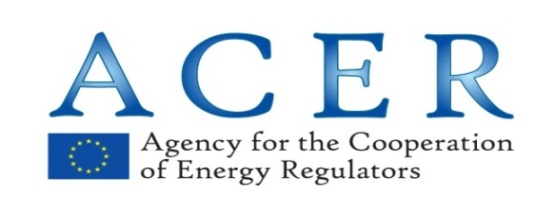 Decisions of the Board of Regulators 2010Opinions of the Board of Regulators 2010Decisions of the Board of Regulators 2011Opinions of the Board of Regulators 2010#DECISION (with links)DATE OF ADOPTION1Decision BoR 01/2010 on the adoption of its Rules of Procedure 04/05/2010#DECISIONDATE OF ADOPTION1Opinion of the BoR 01/2010 on the appointment of the Agency Director04/05/2010#DECISIONDATE OF ADOPTION1Decision BoR no 01/2011 of the Board of Regulators of the Agency for the Cooperation of Energy Regulators on the publication of background documents, agendas and minutes of the meetings of the Board 04/05/20112Decision BoR no 02/2011 on the approval of the Agency 2012 Work Programme 06/07/20113Decision BoR no 03/2011 on the approval of the Agency 2012 Work Programme and repealing the Board of Regulators Decision no 02/2011 21/09/2011#OpinionsDATE OF ADOPTION1Opinion BoR no 01/2011 on the proposed Agency opinion on the ENTSO-E statutes, list of members and draft rules of procedure.04/05/20112Opinion BoR no 02/2011 on the proposed Agency opinion on the ENTSOG statutes, list of members and draft rules of procedure04/05/20113Opinion BoR no 03/2011 on the Commission’s proposal on the appointment of the members of the BoA 07/06/2011 4Opinion BoR no 04/2011 on the proposed Framework Guidelines for Grid connection06/07/20115Opinion BoR no 05/20112011 on the proposed Framework Guidelines for Capacity allocation and Congestion Management for electricity 28/07/20116Opinion BoR no 06/20112011 on the proposed Framework Guidelines for Capacity allocation Mechanisms for the European Gas Transmission Network 01/08/2011 7Opinion BoR no 07/2011 on the proposed Agency opinion on ENTSOG’s Ten Year Network Development Plan06/09/20118Opinion BoR no 08/2011 on the proposed Framework Guidelines for Gas balancing11/10/20119Opinion BoR no 09 /2011 on the proposed Agency opinion on the ENTSO-E Work Programme1/12/201110Opinion BoR no 10/2011 on the proposed Framework Guidelines for Electricity System Operation1/12/2011